ABDÜLEZEL PAŞA İHO.  GÖRSEL SANATLAR DERSİ HAFTALIK 					                          Eylül -Ekim  BÖLÜM I:BÖLÜM II:SüreDERS GÖRSEL SANATLARSINIF ÖĞRENME ALANI         Görsel İletişim ve BiçimlendirmeALT ÖĞRENME ALANIKAZANIMLARG.6.1.9. Görsel sanat çalışmalarını oluştururken sanat elemanları ve tasarım ilkelerini kullanır.Renk: Renk ilişkileriÇizgi: Farklı çizgi türleriDoku: Yüzeysel doku, görsel dokuDeğer: DerecelendirmeOran-Orantı: Gerçekçi, deforme edilmişÖĞRENME-ÖĞRETME YÖNTEM VE TEKNİKLERİİnceleyip, uygulamaKULLANILAN EĞİTİM TEKNOLOJİLERİ ARAÇ VE GEREÇLERKuru Boya, Keçeli Kalemler, Pilot Kalem.DERS ALANI                   EVETKİNLİK SÜRECİETKİNLİK SÜRECİ“SONSUZ ÇİZGİLER ”Çizgi ÇalışmalarıÇizgi: Hareket eden bir noktanın bıraktığı izdir. Noktaların birleşmesi sonucu ortaya çıkan düzlem.Çizgilerin çeşitlerine örnekler verilir. Eğik, düz, dik, zikzak, sarmal, dairesel çizgiler öğretmen tarafından sınıf tahtasına çizilerek  örneklerle açıklanır. Öğrenciler çizgi çeşitlerini kullanarak serbest çizgisel tasarımlar yapar.(Kuru Boya, Keçeli Kalemler, Pilot Kalem)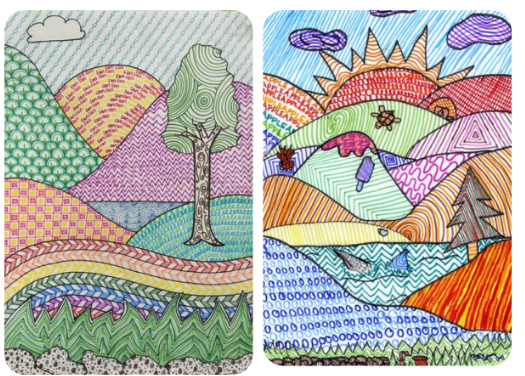 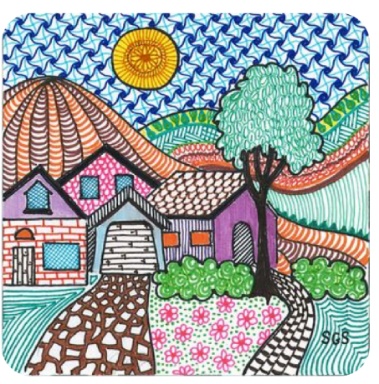 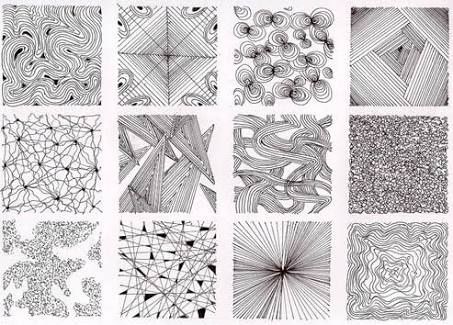 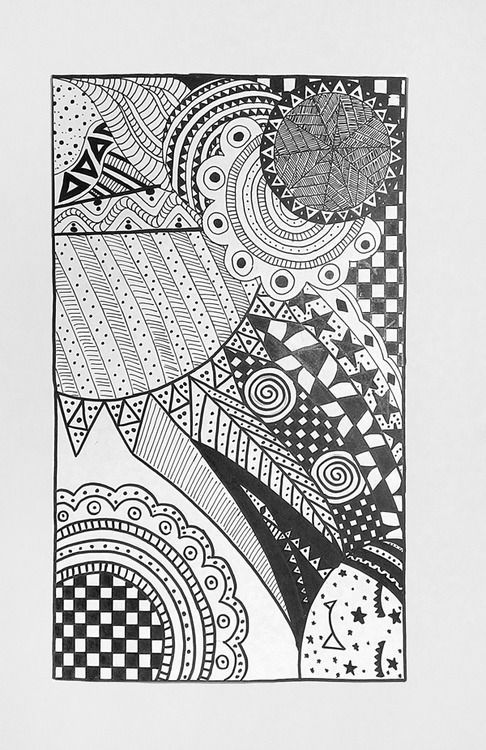 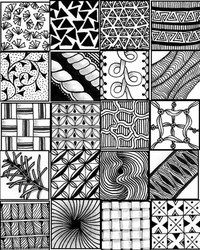 “SONSUZ ÇİZGİLER ”Çizgi ÇalışmalarıÇizgi: Hareket eden bir noktanın bıraktığı izdir. Noktaların birleşmesi sonucu ortaya çıkan düzlem.Çizgilerin çeşitlerine örnekler verilir. Eğik, düz, dik, zikzak, sarmal, dairesel çizgiler öğretmen tarafından sınıf tahtasına çizilerek  örneklerle açıklanır. Öğrenciler çizgi çeşitlerini kullanarak serbest çizgisel tasarımlar yapar.(Kuru Boya, Keçeli Kalemler, Pilot Kalem)